Ingmar Gerritsjans 					
Adres					Marskant 10a
						7551 BV Hengelo
Telefoon 					06 - 45652364 
Email					ingmar@procestechniek.nl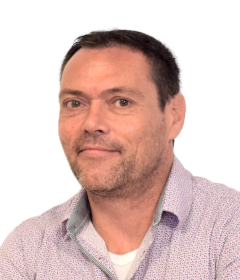 Geboortedatum			01-01-1980Nationaliteit				Nederlandse 
Rijbewijs					Rijbewijs B
ProfielDoelstellingen, daar ga ik voor. Ik heb veel ervaring in verschillende productieprocessen. Mijn opgedane kennis en ervaring combineer ik graag om processen verder de optimaliseren. Ik ben analytisch en resultaatgericht. Ik zoek een baan bij een bedrijf die open staat voor verbeteringen en graag wil innoveren. Het liefste werk ik in een ploegenrooster waarbij ik vrij ben op de zondagen, zodat ik naar de wedstrijden van mijn favoriete voetbalclub kan.WerkervaringSept 2019 - heden 	Operator, Remia (Den Dolder)
Remia is product van verschillende soorten sauzen. Als operator in de vullijn zorg ik voor het vullen en sluiten van de knijpflessen.Het bedienen, instellen en aftellen van de machinesHet bewaken van het proces en de kwaliteitHet uitvoeren van klein onderhoud en oplossen van storingenDe machines ombouwenJan 2016 – aug 2019	Operator, IFF (Tilburg)IFF is werelds grootste producent van smaakstoffen en geurstoffen. Als operator Taste meng ik vloeibare grondstoffen tot smaakstoffen.Het bedienen van diverse mengmachinesHet controleren van de samenstelling op basis van het recept en bijsturen wanneer nodigOpleidingen
2010 – 2013			Opleiding Basis Operator 
					Drenthe College, Emmen
					Diploma: behaald in 20132006 – 2010                  	VMBO K – Economie en Maatschappij
                                      	Carmelcollege, Emmen
                                      	Diploma: 2010
Cursussen2016		VCA basis – ROVC Ede2014					BHV – Westpoort
					Sindsdien jaarlijks herhaald, certificaat is geldig2010					Heftruck certificaat – NoRisk VeiligheidsopleidingenTalen
Nederlands				MoedertaalEngels				VloeiendDuits					GoedOverige ervaringFeb 2013 –  aug 2013		Stage BYK (Deventer)
	Als leerlingoperator enkele maanden meegedraaid in het proces waarin fotopapier wordt gemaakt.
2010 – 2014			Bestuur voetbalverenigingCompetenties en vaardighedenZelfstandigTeamspelerOndernemendLeergierigFlexibele instellingVeel ervaring met hydrauliek